КОВАЛЕНТНА ВЕЗА	У циљу што бољег разумевања значаја валентних електрона и промене на последњем енергетском нивоу при стварању ковалентне везе као и разумевање настајања молекула елемената и једињења, ученици су добили задатак да направе моделе који показују настајање ковалентне везе.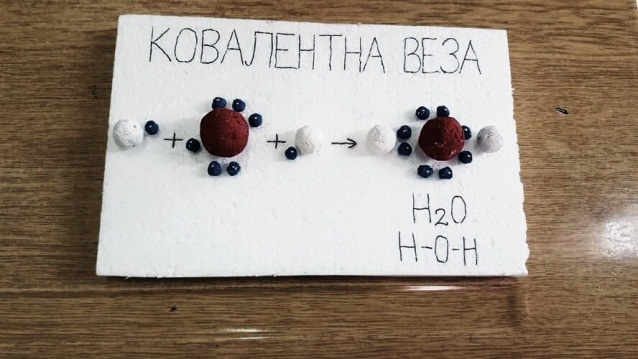 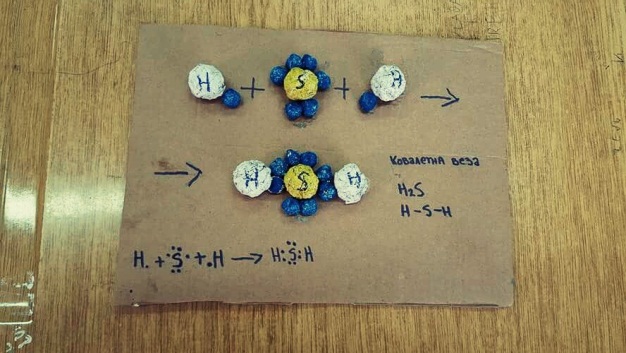 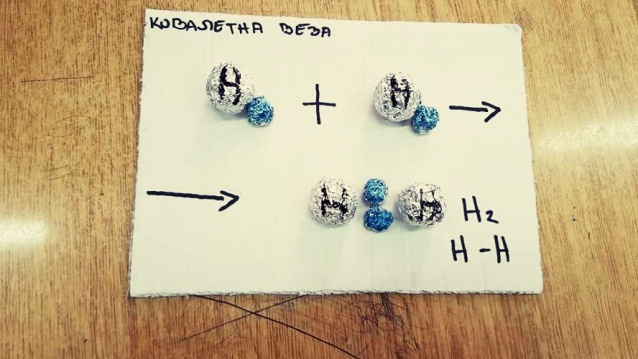 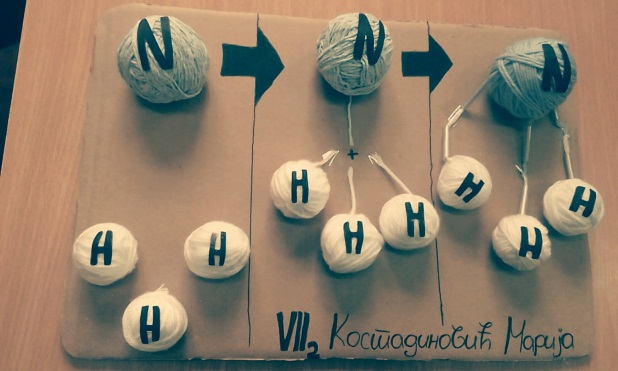 